№МероприятияСрокиОтветственные1Праздник, посвященный Дню защиты детей:«Детство – это маленькая жизнь!»Июнь(1-неделя)Педагоги всех возрастных групп2Развлечение: «В гостях у сказки» Июнь(2-неделя)Ст. воспитатель:С.Ю. Федосова Социальный партнерДетская библиотека им. Ф.М. Достоевского3Музыкальное развлечение:«Я живу в России»Июнь(3-неделя)Педагоги всех возрастных групп4Спортивное развлечение:«Солнце, воздух и вода - наши лучшие друзья»Июнь(4-неделя)Педагоги всех возрастных групп5Развлечение по правилам дорожного движения:«Красный, желтый, зеленый»Июнь(5-неделя)Ст. воспитатель:С.Ю. ФедосоваСотрудникиГИБДД УМВД6Театрализованное развлечение:«Что такое хорошо и что такое плохо»Июль(1-неделя)Педагогивсех возрастных групп7Викторина: «Семья-это семь Я»Июль(2-неделя)Педагогивсех возрастных групп8Экологическое развлечение:«Чистая страна начинается с детства»Июль(3-неделя)Ст. воспитатель:С.М. АндриановаСоциальный партнер«Экомобиль9Экспериментальная деятельность:«В гостях у Почемучки «Свойства воды»Июль(4-неделя)Педагоги всех возрастных групп10Творческая мастерская:изготовление поделок из природного материалаАвгуст(1-неделя)Педагоги всех возрастных групп11Спортивное развлечение:«Сильнее, выше, быстрее»Август(2-неделя)Педагоги всех возрастных групп12Театрализованное представление:«Веселая ярмарка»Август(3-неделя)Педагоги всех возрастных групп13Просмотр мультимединого материала по теме: «Хлеб всему голова»Август(4-неделя)Педагоги всех возрастных групп14Развлечение:«До свиданья, лето красное!»Август(5-неделя)Педагоги всех возрастных групп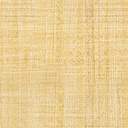 